ТЕХНОЛОГИЧЕСКАЯ КАРТА № 8 / ОСП 3краткосрочной образовательной практики по художественно-эстетической направленности.  «Цыпленок»(рисование пальчиком)для детей от 1,6 года до 3 летФИО педагога: Разумова Галина Владимировна,Должность: воспитательТематический план занятийПриложение 1Дидактические материалы (алгоритмы, схемы):Заготовки для рисования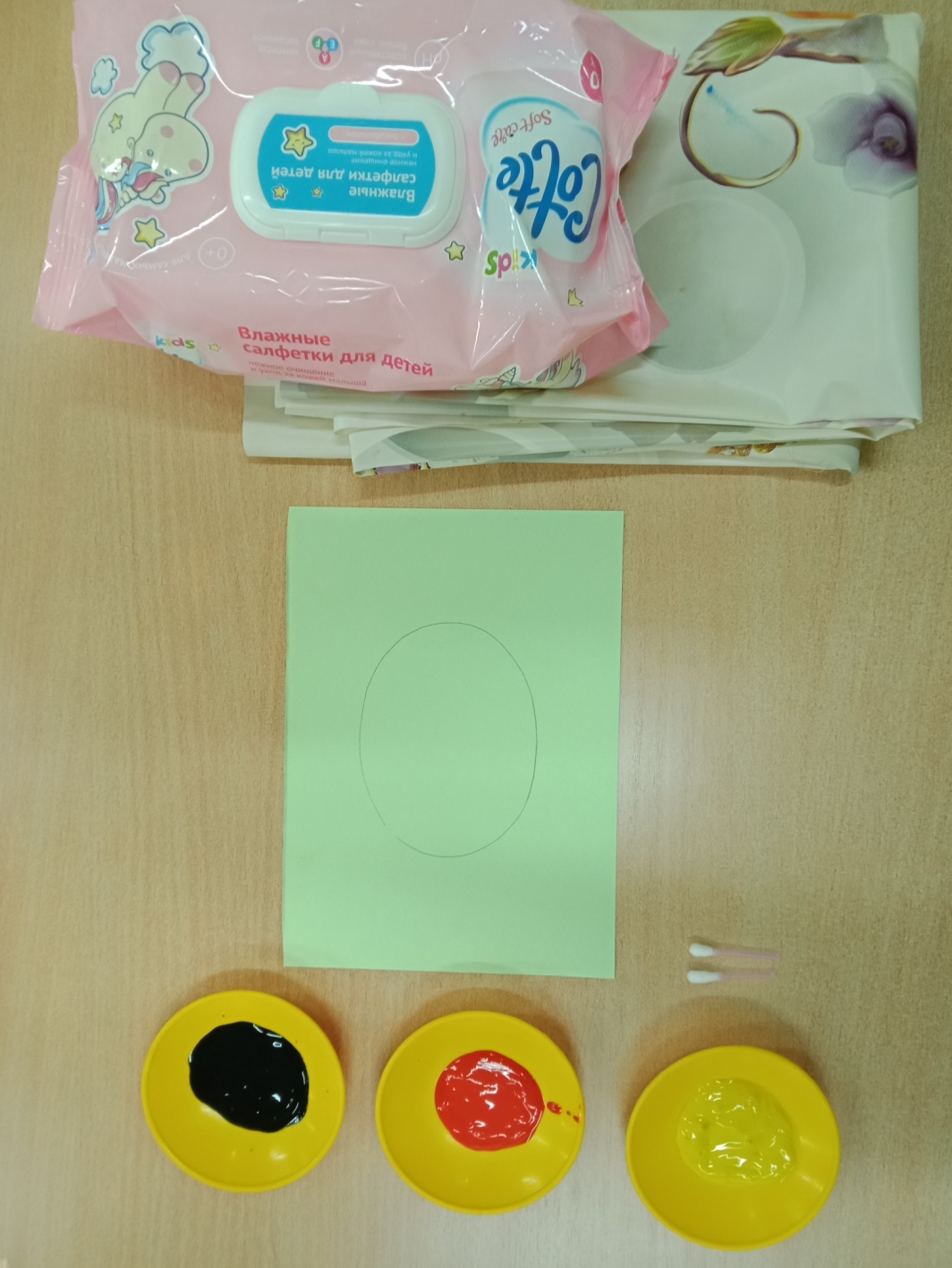 Выполнение работы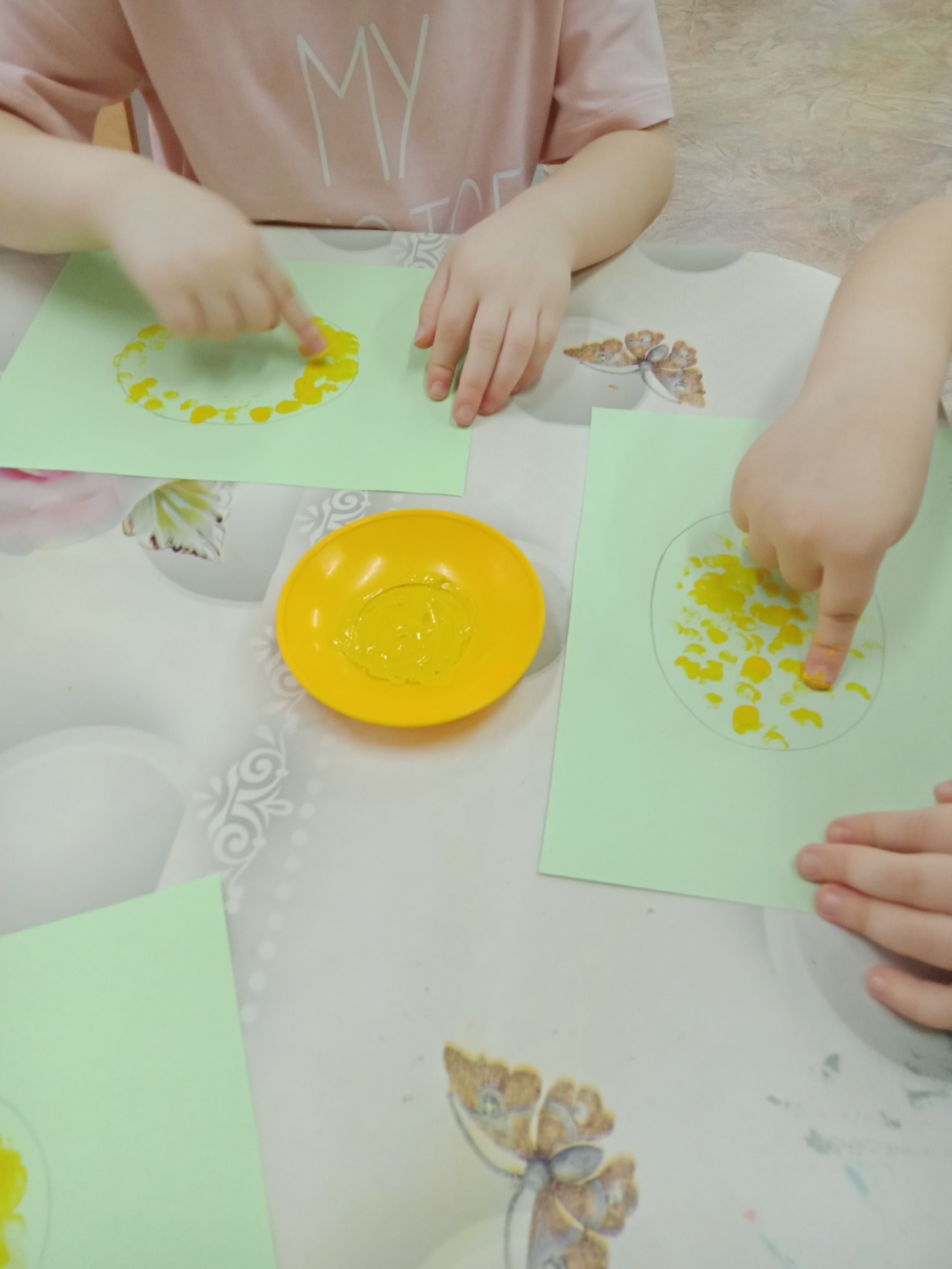 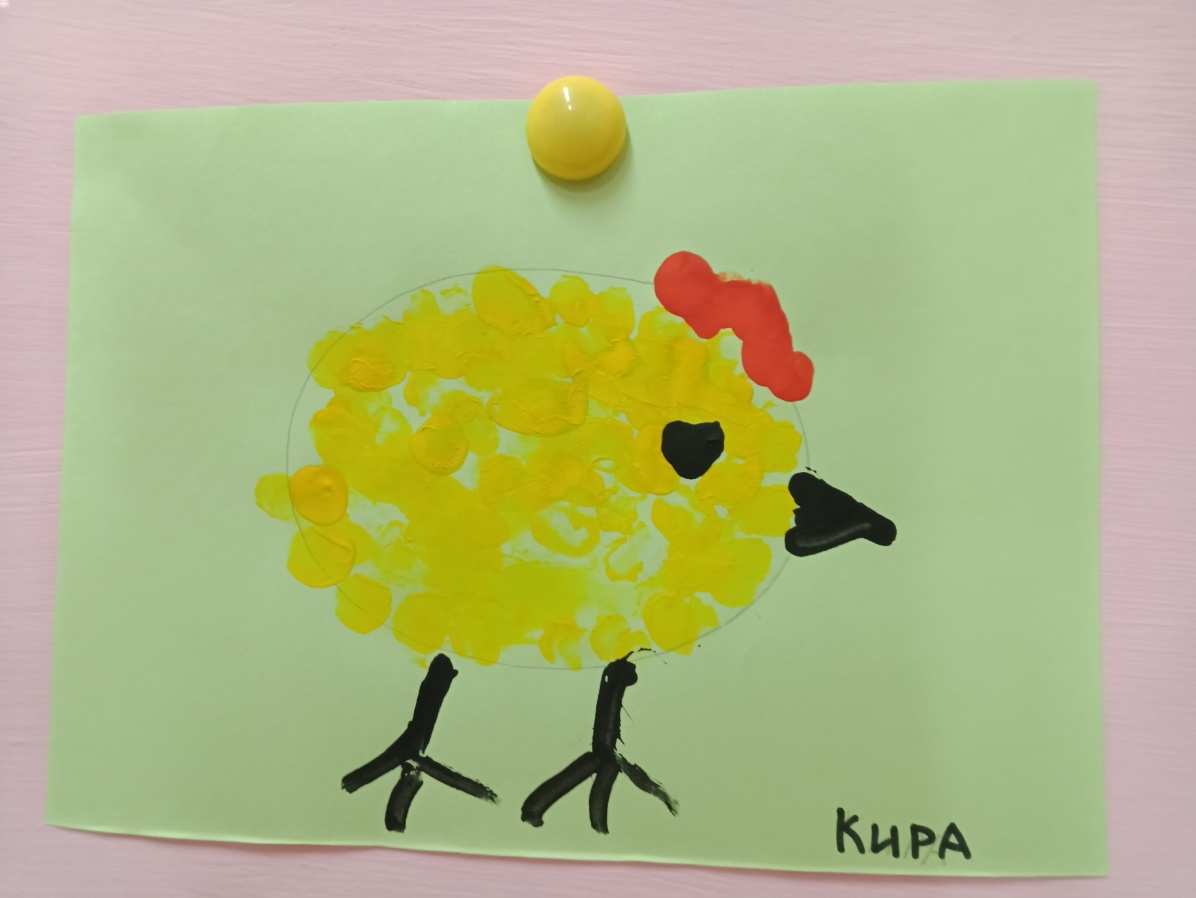 Выставка цыплят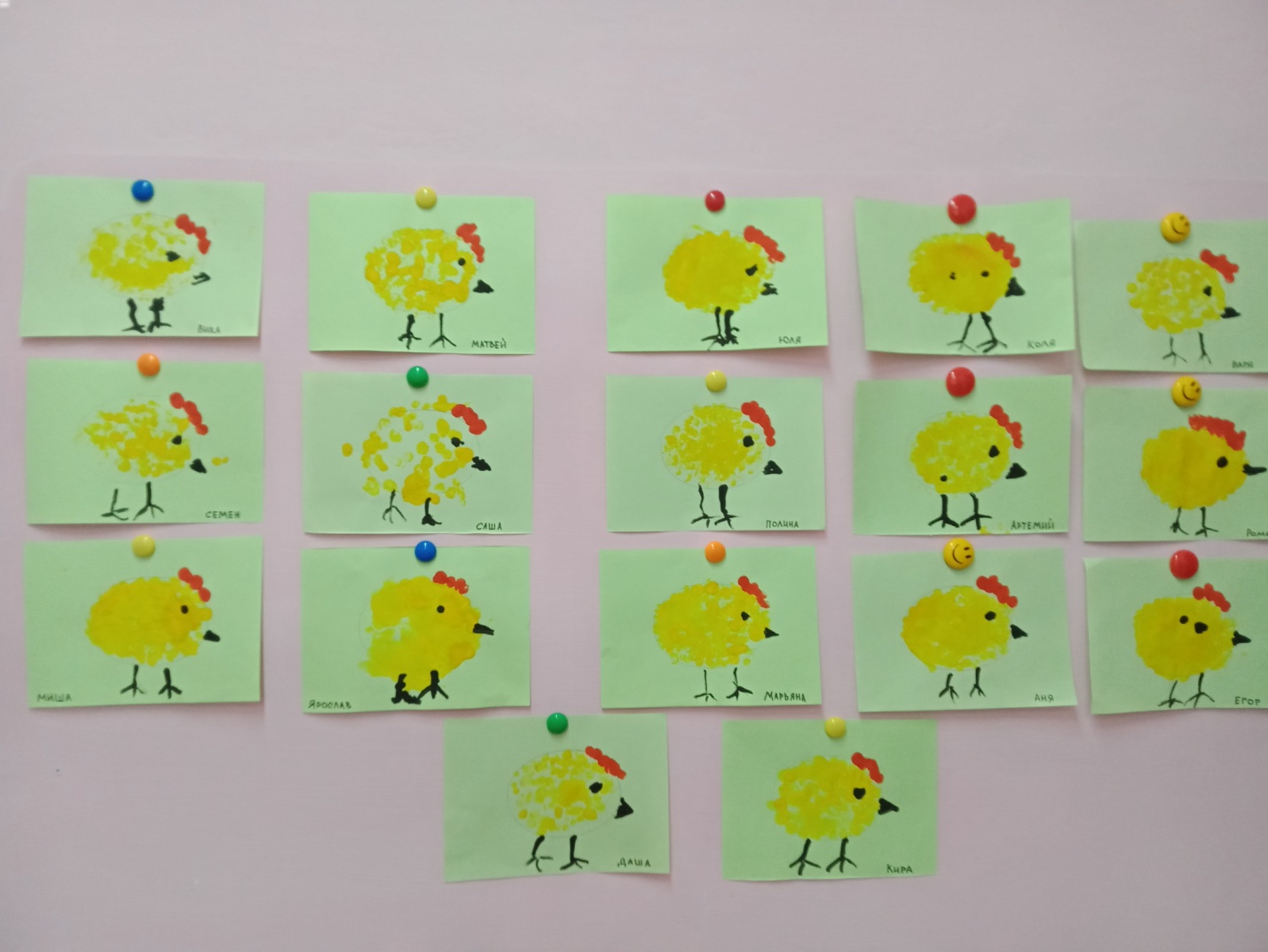 Аннотация для родителей (основная идея доступная для понимания, четко и лаконично формулированная) Намеренно испачкаться в краске - это очень весело, неожиданно и интересно для любого ребенка. А превратить это пачкание в художественное занятие - тем более. Когда ребенок ещё трудно справиться с карандашом или кистью. Рисовать пальчиком для него легче и естественнее. И это не только игра, но и подготовительный этап перехода к традиционному рисованию, на котором малыш учиться чувствовать границы листа, смешивать и изучать цвета, тренирует своё образное мышление.Цель КОПВызвать интерес у детей к действиям с краской, обогащать их сенсорный опыт, путем закрашивания образа цыпленка округлой формы пальцами.Количество часов КОП1 занятия от 10 до 15 минутМаксимальное количество участников0т 3 до 5 человекПеречень материалов и оборудования для проведения КОПИллюстрация цыпленка, мягкая игрушка - курочка, запись песенки: "Вышла курочка гулять...", аудиомагнитофон, пальчиковая гуашь (желтая, красная, черная), ватные палочки, листы бумаги зеленого цвета с изображением овала, влажные салфетки, клеенка.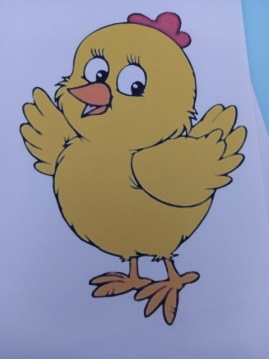 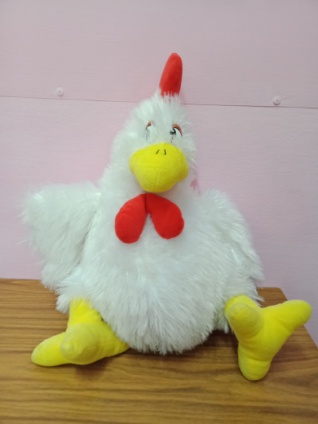 Предполагаемые результаты (умения/навыки, созданный продукт)Дети проявляют интерес к рисованию нетрадиционными способами, проявляют инициативность, любознательность, доброжелательно взаимодействуют с педагогом.Список литературы, использованной при подготовке КОП  1. А.А. Фатеева; Рисуем без кисточки/Художник А.А.Селиванов. - Ярославль: Академия развития; 2004.-96с.:ил.-(Детский сад: день за днем. Практическое приложение)2. Музыкальное приложение: Муз. А.Филипенко, сл.Т.Волгиной "Вышла курочка гулять"ЗадачиДеятельность педагогаДеятельность детейПредполагаемый результат Тема: «Цыпленок»Тема: «Цыпленок»Тема: «Цыпленок»Тема: «Цыпленок»Учить  рисовать цыпленка пальчикамиРазвивать зрительно-моторную координацию, мелкую моторику пальцев рук, творческие способности детей.Познакомить с приемом рисования пальчиками ватными палочками Воспитывать отзывчивость, доброту, вызывать желание помочь.  Рассматривание иллюстраций цыпленка и мягкой игрушки курочкиПрослушивание песенки: "Вышла курочка гулять"Показ воспитателя приемов рисовать пальчиком на листе бумагиСодействовать возникновению чувства радости от результата рисованияДети рассматривают иллюстрации  цыпленка и курочкиСлушают внимательно и выполняют ритмические движения под музыку Дети выполняют работуДети выполняют работуСформировано представление, что курочка-мама цыпленка, и что цыпленок желтого цвета. Проявляют желание участвовать в обыгрывании и драматизации песенки Развивает моторику рук, получает представление о форме и цвете.Проявляют инициативность, любознательностьТема: «Цыпленок»Тема: «Цыпленок»Тема: «Цыпленок»Тема: «Цыпленок»1. Вызвать у детей желание помочь курочке найти её деток - цыпляток2. Учить рисовать пальчиками, краской по бумагеМотивация детей найти цыпляток курочки. Рефлексия:(Курочка благодарит и хвалит детей)Показ нанесения ритмичных и равномерных точек на всю поверхность овала Дети проходят за столы и приступают к работе, в процессе работы воспитатель помогает детям, испытывающим затрудненияДети нашли цыплятокНаучились узнавать и называть жёлтый цвет